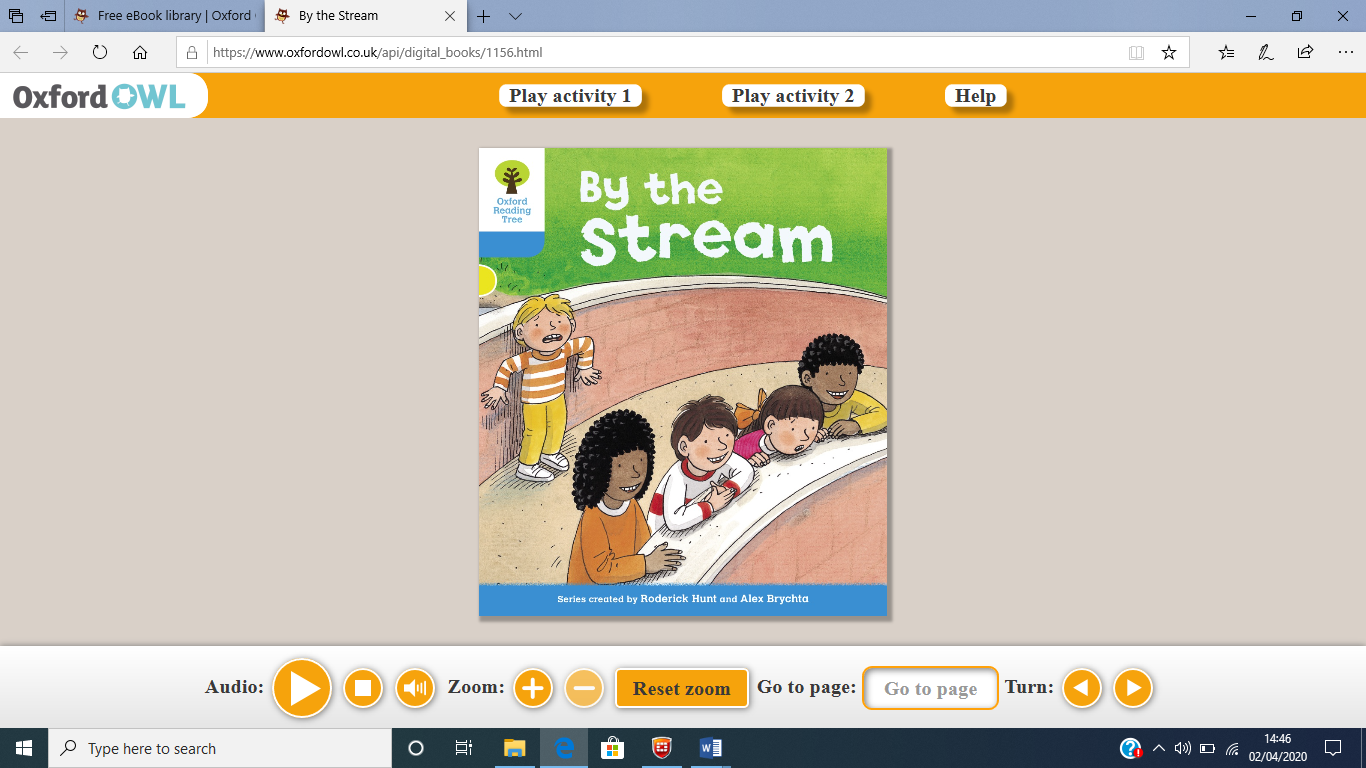 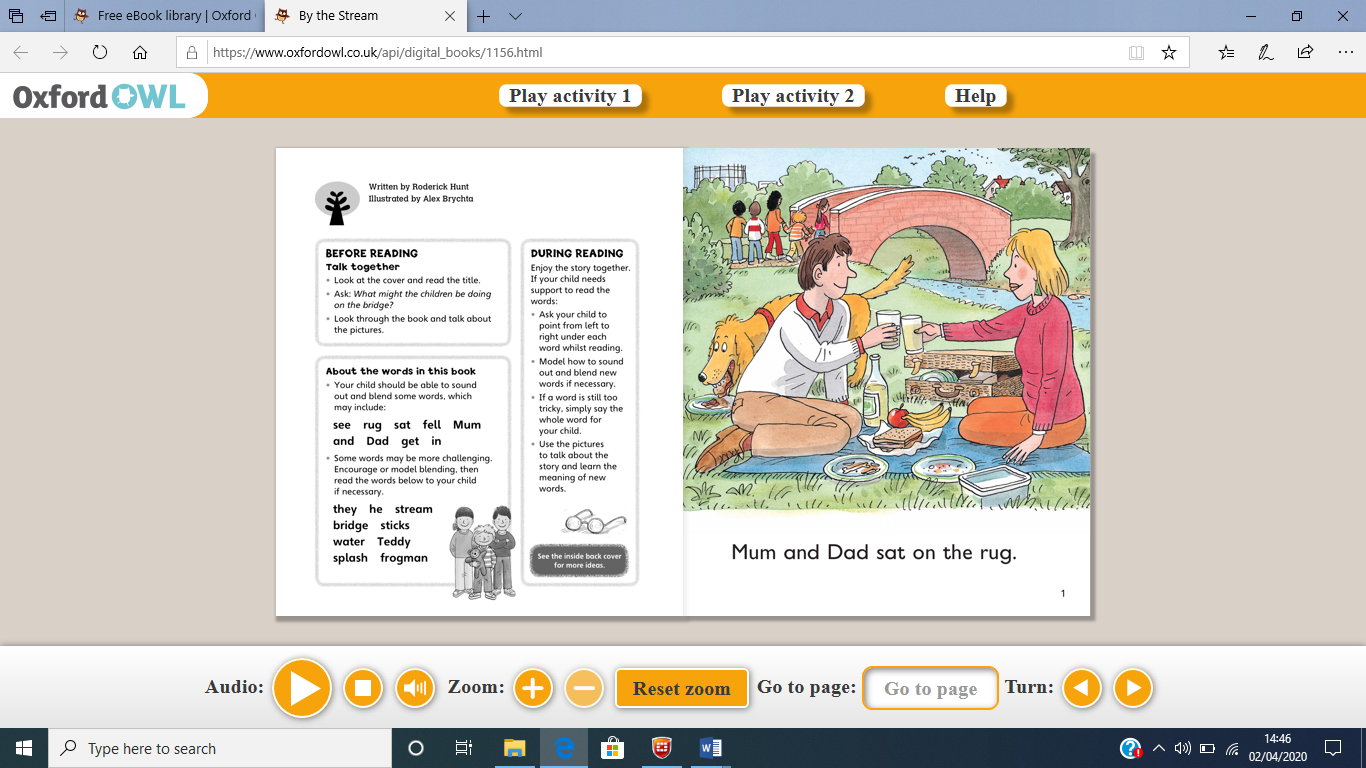 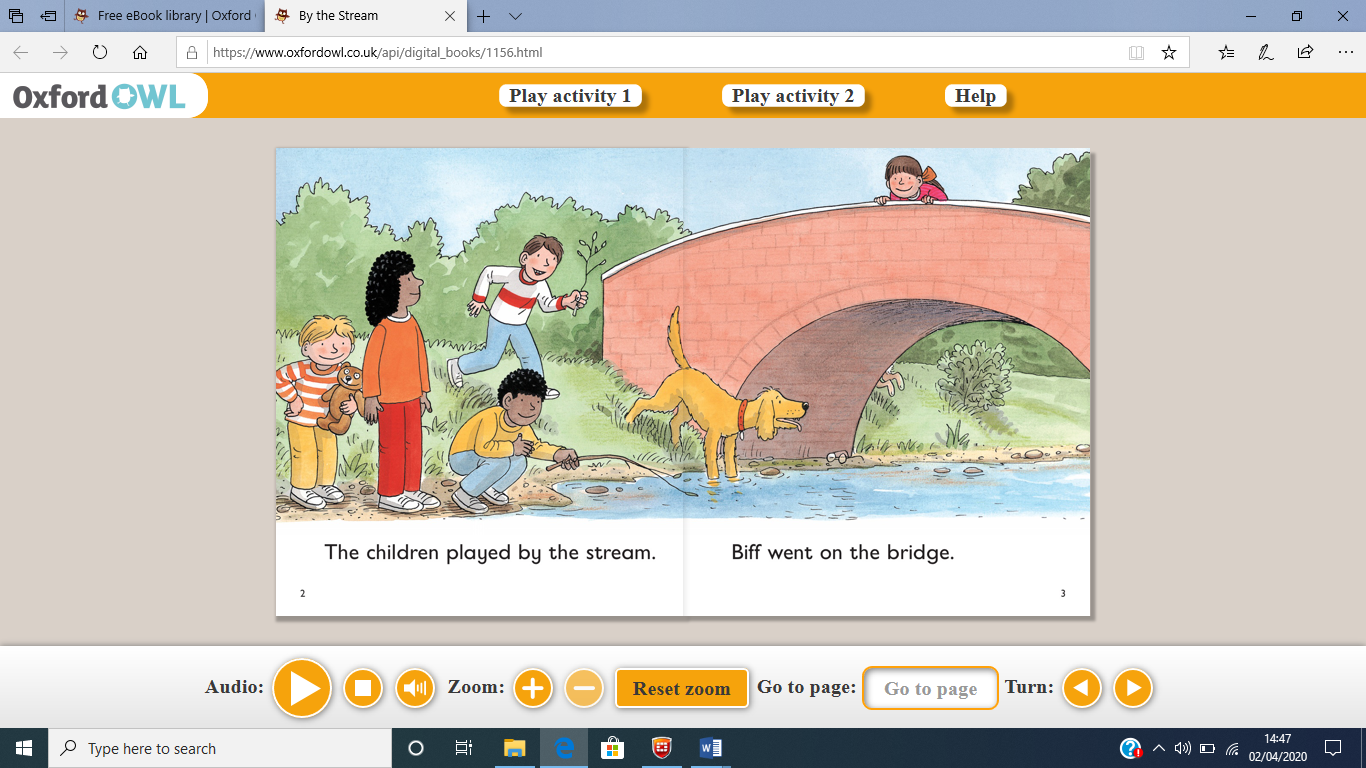 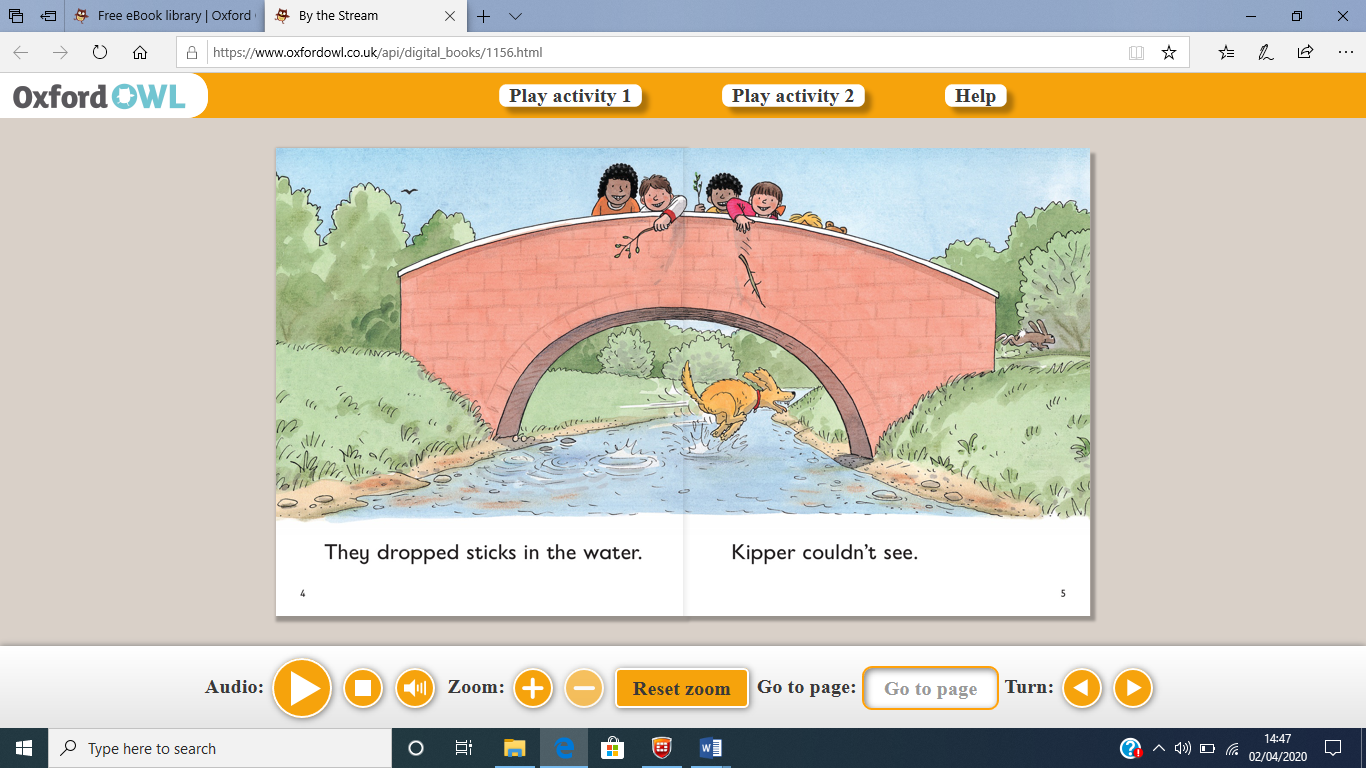 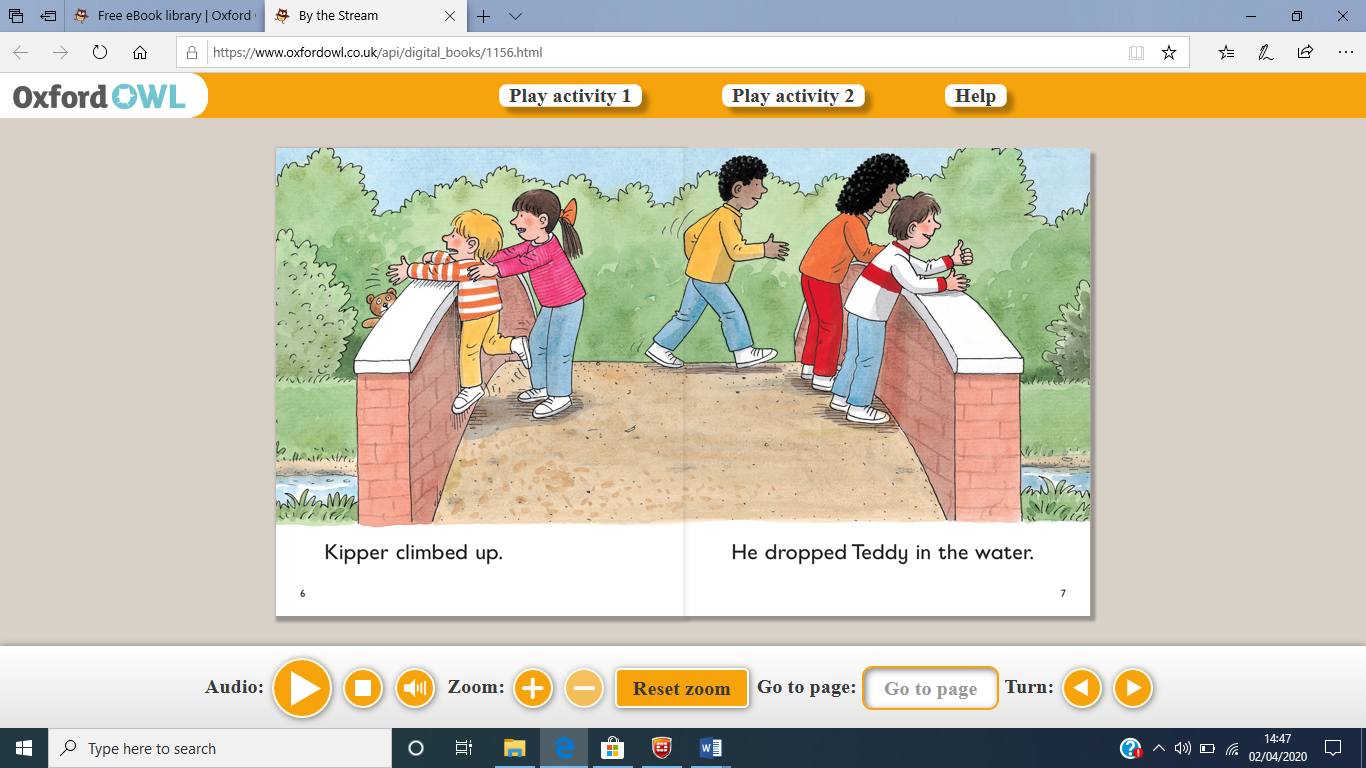 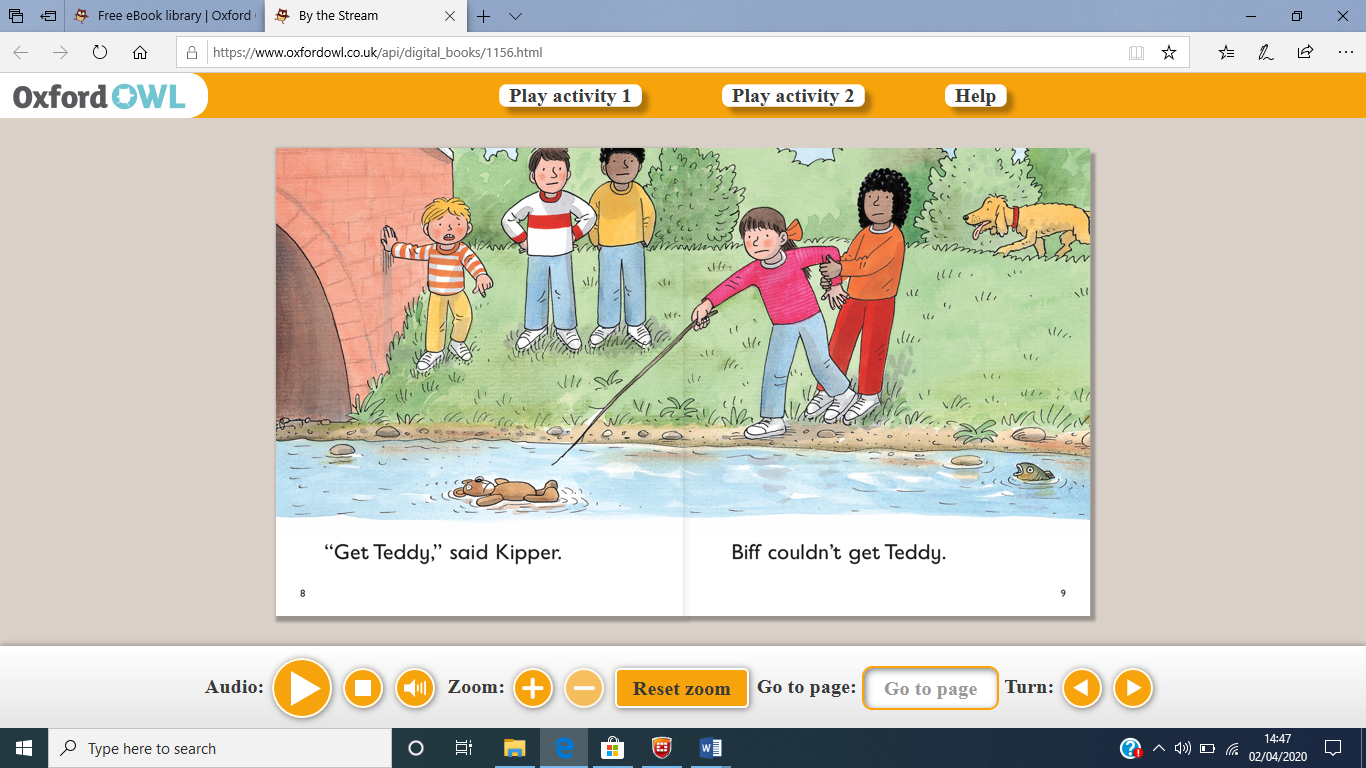 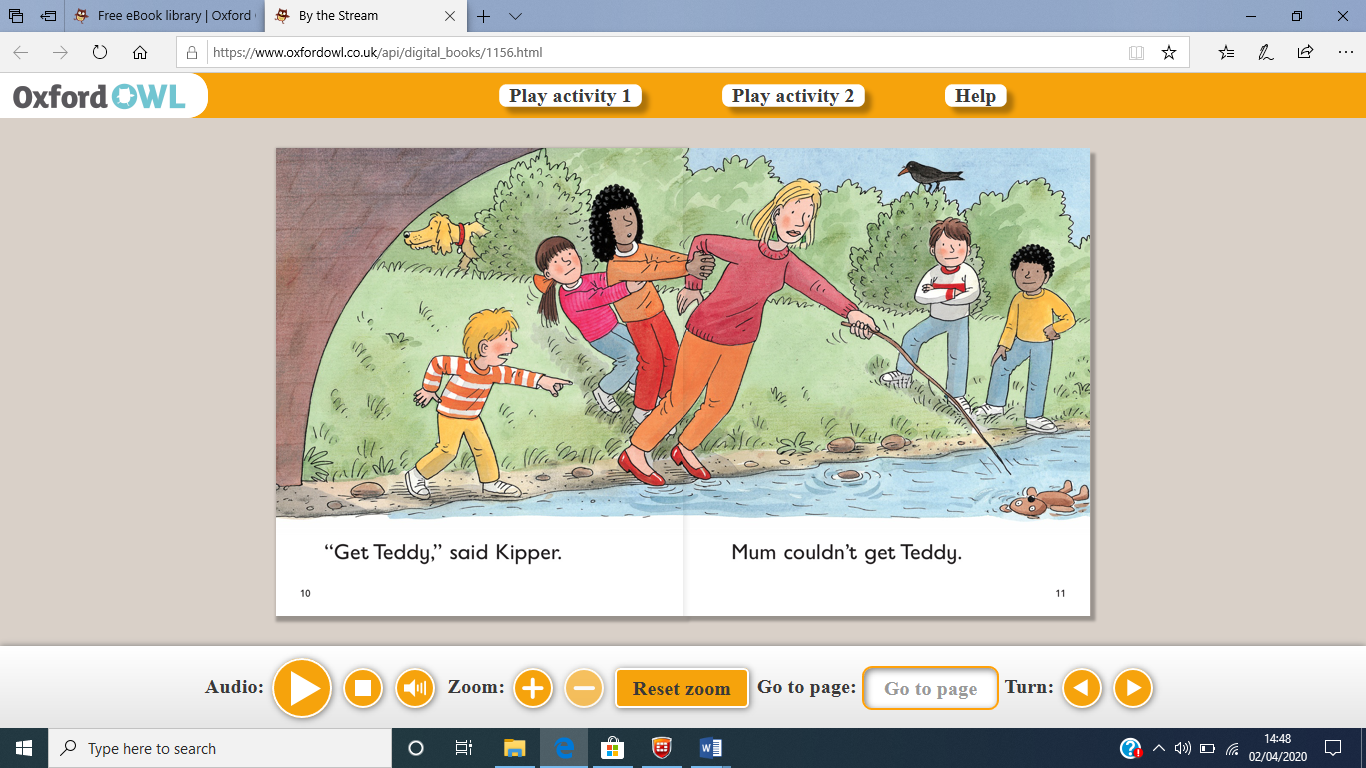 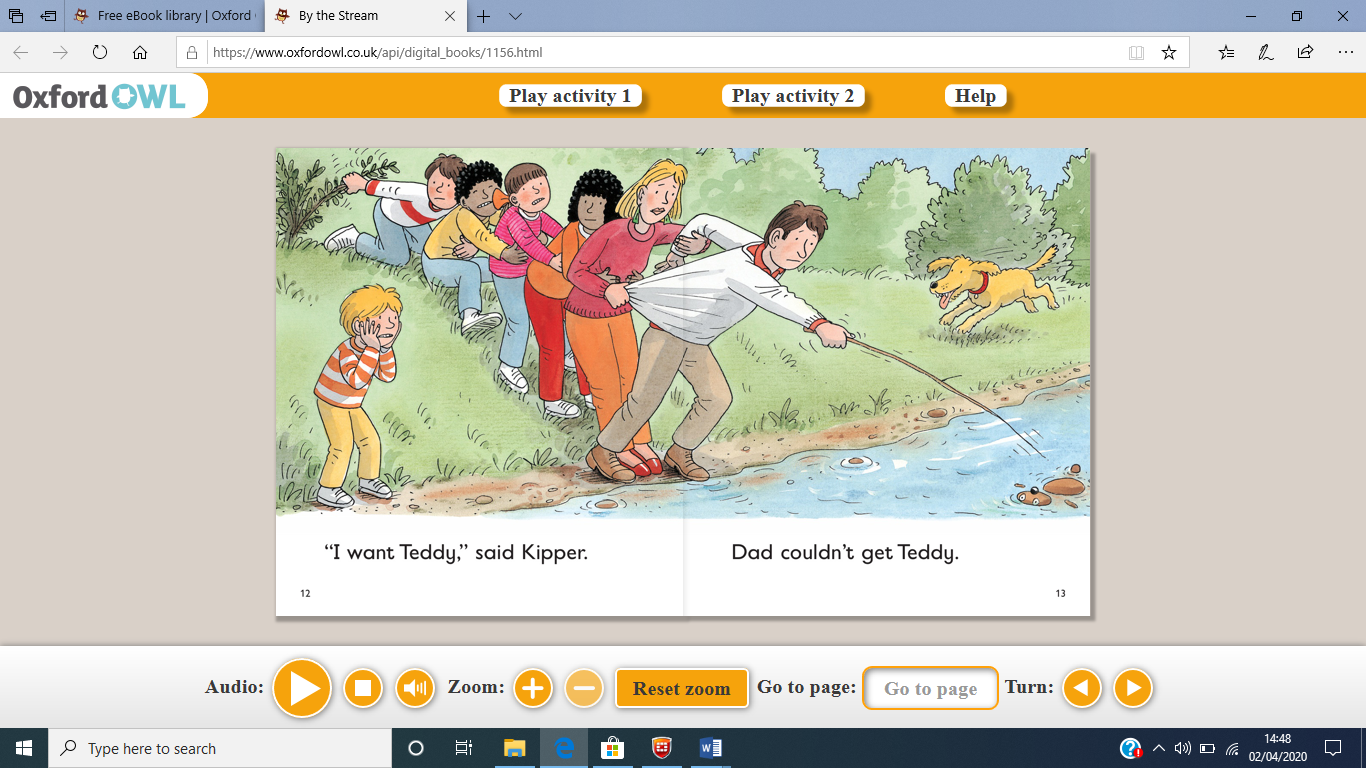 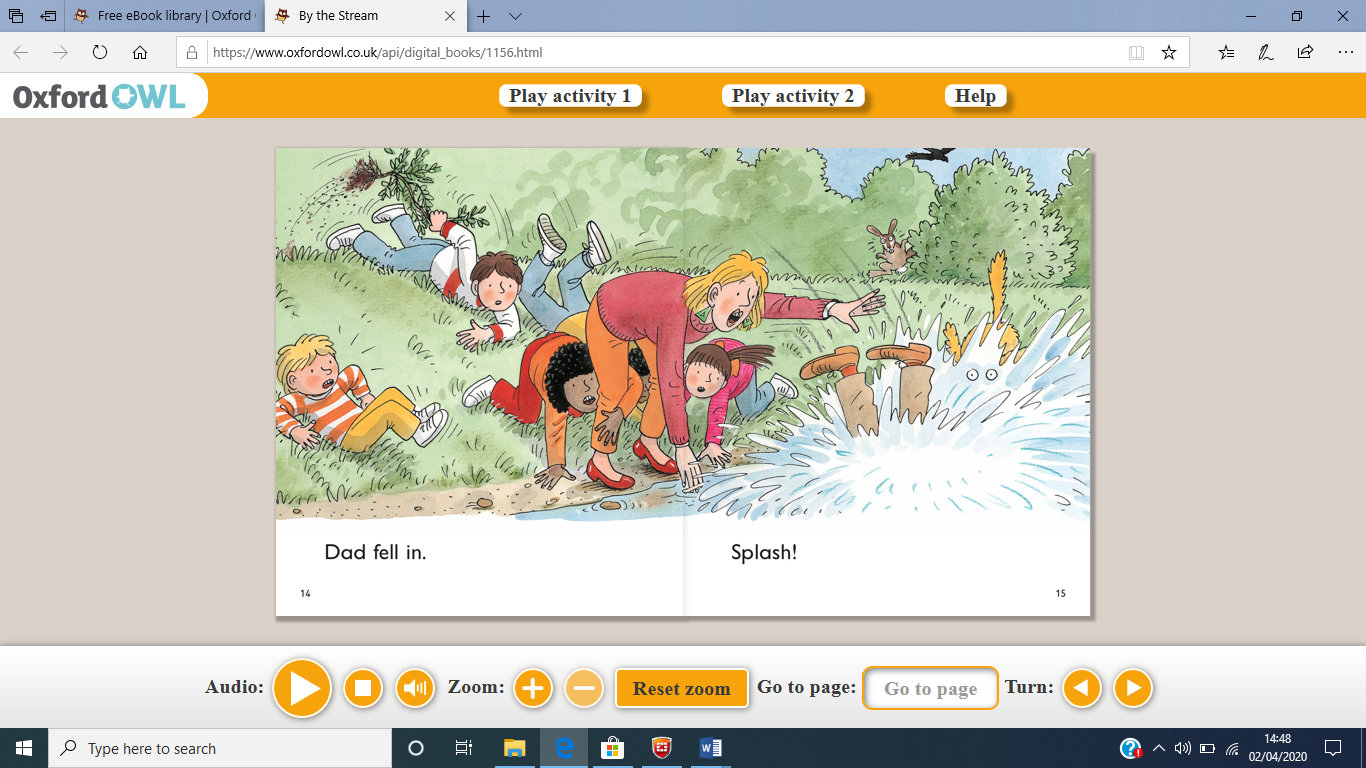 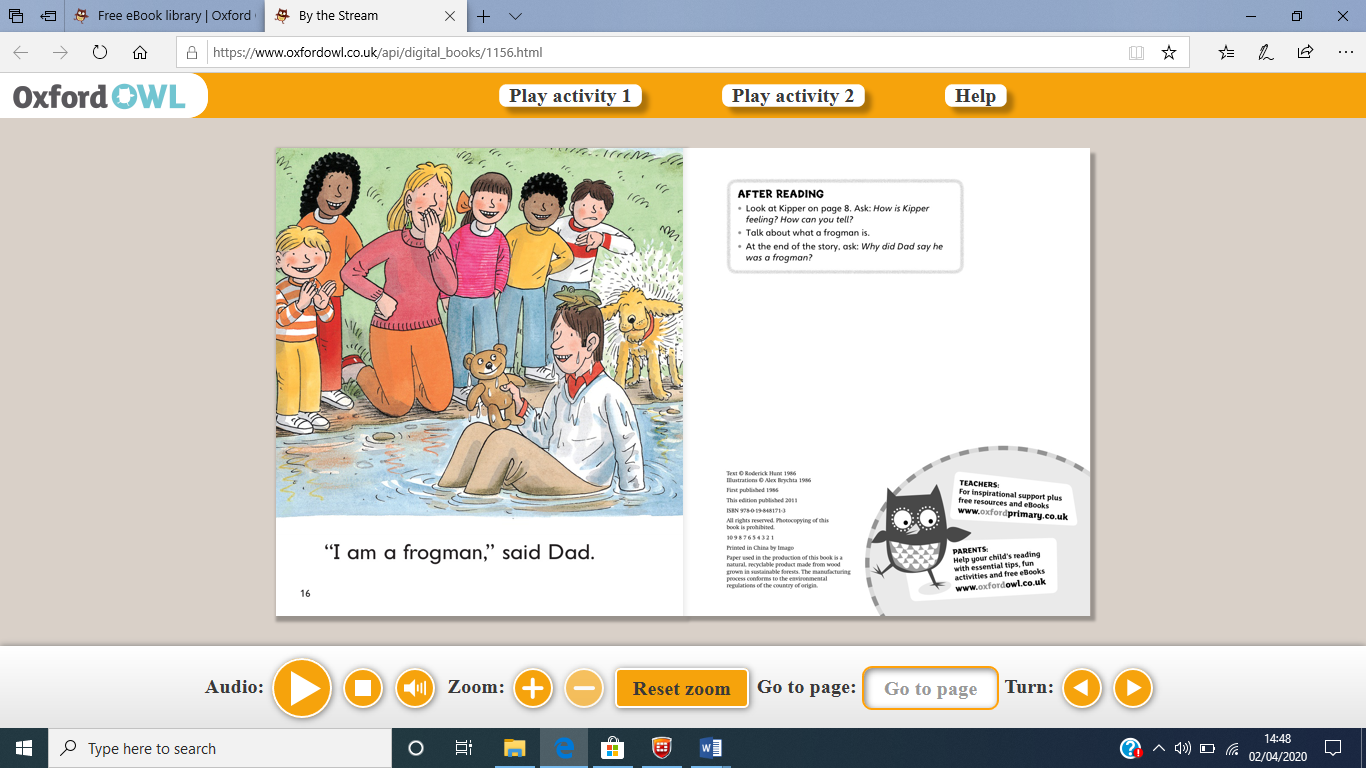 	QuestionsWhat was mum and dad doing on the rug?What did Biff go on?What were the children doing on the bridge?Who couldn’t see on the bridge?What happened to the teddy?Who did the teddy belong to?Who tried to get Teddy?Who fell in the water?What did dad say at the end of the story?